ObjectivesMain Objective of working in field of “Dental Implantology” covering start to end procedures, teaching for same, dental laboratory support for dental implant work to laboratory.EducationMGV’S KBH Dental College & Hospital Panchavati, Nashik.2006| BDSStood first in prosthodontics during BDSMentoring for various dental Implant teaching programs conducted in India with Leading Implant CompaniesAwarded as “Best Dental Implantologist”ExperienceLecturer 01/02/2008 – 31/10/2010MGV’s KBH Dental College & Hospital | Panchavati, Nashik, Maharashtra, India. 422003Teaching Dental undergraduate Students in subject of Prosthodontics and Oral ImplantologyDemonstration for Prosthodontics & Oral ImplantologyConducting Oral Viva and Written ExamsMentor 01/08/2011 – till dateImplant Companies (Adin/Msi/Equinox/GenXT) | India. Dental Implant Consultant 01/02/2008 – till dateMajor Cites of Rest of Maharashtra State | Maharashtra, India. Coordinator  01/02/2015 – till dateMsi International Dental Implant Comapany | Panchavati, Nashik, Maharashtra, India. 422003SkillsDental Implantology (One Handed Complete Solution)Dental Implant Bone & Soft tissue GraftingCoordination for Dental Implant CompaniesMentoring/Teaching Undergraduate Students“One Hour Complete Denture” hot new technique Subject: Application for getting job as a lecturer/consulting dental surgeon especially in dental cosmetics and dental implants surgeries in your esteemed institution/hospital. Respected Sirs I Dr. Sachin B. Chinchale submitting my application in respect of above subject that, I have completed my graduation in B.D.S. from Mahatma Gandhi Vidyamandir’s Dental College and Hospital, Nashik, Maharashtra (India). I have experience in Prosthetic Dentistry and Oral Implantology as a LECTURER in institute of Mahatma Gandhi Vidyamandir’s Dental College and Hospital, Nashik, affiliated to Maharashtra University of Health Science, Nashik. I also participated in Orientation and Research training program of National Service Scheme under the guidance of Tata Institute of Social Sciences. I have Seven and half years of private practice experience in Nashik city and right now running two dental implant center in Nashik city. I have completed more than 1000 Dental Implant Procedures till date. Now working as Dental Implant Consultant in various cities like Mumbai, Pune, Nashik District. Conducting various Continuing Dental Educational Programs along with various tie up with companies like Adin, Msi, Equinox, GenXT, Biocare, Alpha Dent, Voco, IDA, etc. I am interested in specially, A) Dental implants, B) Bone manipulation surgical procedures like Grafting(overlay/onlay/interpositional), Bone Split, Bone Expansion, Distraction Osteogenesis, Sinus lift (direct/indirect) Guided Bone RegenrationC) Cosmetic surgical dentistry, obturators cases for hemimaxillectomy, hemimandilectomy and some orthgnatic dental procedures. I wish to offer my candidature for the same and supply hereunder my relevant to the job. If you favor me with an appointment I shall do my best to work to the entire satisfaction of my superiors. Kindly requesting you to provide me necessary information regarding the same. Curriculum-VitaeName: 		DR. SACHIN BALNATH CHINCHALE Date of Birth: 	7th October, 1983. Marital Status: 	Married Religion: 		Hindu- Devang Koshti Nationality: 	Indian. Languages: 	English, Hindi, Marathi, Sanskrit Educational Qualification: B.D.S. ( Bachelor in Dental Surgery ) Other achievements: 1. Qualified in Maharashtra Talent Search Examination, and got certificate award for the same from Wadia Institute Pune. 2. Completed Elementary and Intermediate Drawing Examinations and achieved awards for the same from Maharashtra Gov. 3. Stood first in Prosthodontics preclinical practical university examination held during 2nd BDS, may 2003. ( marks 80 out of 100) 4. Stood 3rd in MH- CET exam in Yeola Taluka region for medical admission, may, 1999. 5. Basic Knowledge about Computer and typewriting. 6. Participated in National Social Service Scheme by Tata Institute Bombay and received certificate for the same PERSONAL EXPERIENCE: 1. Working as Lecturer in the Department of Prosthetic Dentistry in Mahatma Gandhi Vidyamandir’s Dental College and Hospital, Panchavati, Nashik. Maharastra. Duration: 2nd Feb. 2007 to 31/10/2010. Post held in academics: Lecturer Private Dental Implant Practice: 9 years Areas of interested in teaching and dental practice: Oral rehabilitation with soft tissue and hard tissue reconstruction with applied dental science Advance procedures in Cosmetic Dentistry Dental Implantology Use or certain Orthognatic and Distraction devices. I am having other experience in Community Dentistry and Public Health Related Services in Nashik District under the guidance of Maharashtra University of Health Science, Nashik & Mahatma Gandhi Vidyamandir’s Dental College and Hospital, Nashik. In that period we have undertaken various programs viz., Public Health Education Camps Short Term Epidemiological Surveys Street Play Programs With in Nashik District. 3. Participated in Orientation and Research training program of National Service Scheme under the guidance of Tata Institute of Social Sciences. 4. Private Dental Practice in Nashik Duration: 9 years & 6 months. CLINICS: 1. Shree Siddhivinayak Cosmetic & Dental Implant Clinic. Shop No.: 15, Near BSNL Exchange Office, Viraj Corner, Canada Corner, Sharanpur Road, Nashik. 422002. 2. Shree Gajanan Cosmetic & Dental Implant Clinic. Balkrishna Sadan, Near Ischamani Launce Upnagar, Nashik Road nashik-06. 3. Shree Siddhivinayak Cosmetic & Dental Implant Clinic. Renuka plot no. 45 shidhivinayak township behind ayodya nagari amrutdham, panchavati Nashik-03. I m practicing with advanced point of views in Nashik district including Cosmetic dentistry including surgical procedures Implantology Grafting procedures Orthognatic procedures Tissue bone distraction procedures Hobbies: Drawing, Reading, Interest in Social Activities, Research, Traveling and Humanity, Cricket, Journey Job Seeker First Name / CV No: 1813164Click to send CV No & get contact details of candidate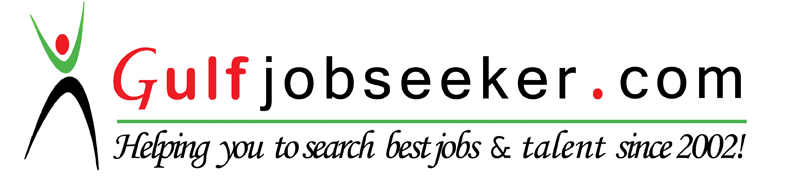  Dr. Sachin B. Chinchale B.D.S. Cosmetic &Dental Implant Surgeon Qualifications in Details: Education Board/ university Year of passing Marks/out of H.S.C. Nashik March- 1999 472/600 1st BDS MUHS, Nashik May- 2002 376/600 2nd BDS MUHS, Nashik May- 2003 494/800 3rd BDS MUHS, Nashik June- 2004 393/700 Final BDS MUHS, Nashik July/August- 2005 848/1400 